Annual Expense Report      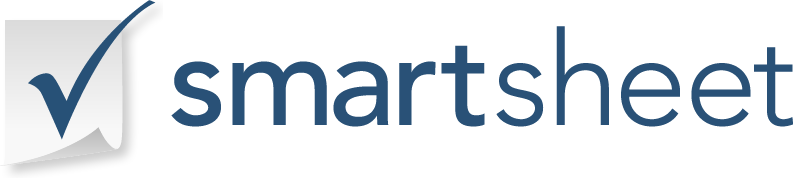 Name:Title:Employee ID:Department:MONTHAIR & TRANS.LODGINGFUEL / MLG.PHONEMEALS & TIPSENT.OTHERTOTAL JANUARY $-    FEBRUARY $-    MARCH $-    Q1 TOTAL $-    APRIL $-   MAY $-   JUNE $-    Q2 TOTAL $-    JULY $-    AUGUST $-    SEPTEMBER $-    Q3 TOTAL $-    OCTOBER $-    NOVEMBER $-   DECEMBER $-    Q4 TOTAL $-    $-    $-    $-    $-    $-    $-    $-    $-   ADDITIONAL COMMENTS NAMESIGNATUREDATEDATE